CONVOCAÇÃO COMISSÃO DE PESQUISA CPq No 04/2023 EXTRAA Presidente da Comissão de Pesquisa do Centro de Ciências Tecnológicas da UDESC, no uso de suas atribuições convoca Vossa Senhoria para REUNIÃO EXTRA ORDINÁRIA, a ser realizada no dia 06 de junho de 2023 às 09h15min, na sala B-05 LABEMAT.Ordem do dia.Processo Nº 21715/2023Origem: Departamento de Ciência da ComputaçãoInteressado: Adriano FioreseAssunto: Solicitação de reconsideração, à Comissão de Pesquisa do Centro, quanto ao resultado preliminar do Escore de Produtividade do Prof. Adriano Fiorese no Edital PIC&DTI 01/2023	Relator: Bruno Duarte da Silva MoreiraProcesso Nº 21551/2023Origem: Departamento de Engenharia ElétricaInteressado: Sergio Vidal Garcia OliveiraAssunto: Pedido de reavaliação de escore de produtividade docente para o edital pic&dti 01/2023Relator: Carla Diacui Medeiros BerkenbrockProcesso Nº 21513/2023Origem: Departamento de Ciência da ComputaçãoInteressado: Guilherme Piegas KoslovskiAssunto: Solicitação de reconsideração, a Comissão de Pesquisa do Centro, quanto ao resultado preliminar do Escore de ProdutividadeRelator: Edmar Martendal Dias de SouzaProcesso Nº 20483/2023Origem: Departamento de FísicaInteressado: Ben Hur BernhardAssunto: Solicitação de reconsideração do escore de produtividade docente, no âmbito do Edital PIC&DTI No 01/2023Relator: Roberto Wolf Francisco JúniorProcesso Nº 21492/2023Origem: Departamento de Ciência da ComputaçãoInteressado: Fabiano BaldoAssunto: Pedido de reconsideração de Escore de Produtividade Docente para o Edital PCI&DTI 01/2023Relator: Milagros Noemi Quintana CastilloProcesso Nº 21476/2023Origem: Departamento de Ciência da ComputaçãoInteressado: Charles Christian MiersAssunto: Solicitação de reconsideração, a Comissão de Pesquisa do Centro, quanto ao resultado preliminar do Escore de Produtividade do Prof. Charles Christian Miers no Edital PIC/DTI nr 01 2023 Relator: Douglas Wildgrube BertolProcesso Nº 21472/2023Origem: Departamento de Ciência da ComputaçãoInteressado: Avanilde KemczinskiAssunto: Pedido de reconsideração para artigos completos publicados em eventos com Qualis de Avanilde Kemczinski, do Edital PCI&DTI 01/2023Relator: Roberto Wolf Francisco JúniorProcesso Nº 21275/2023Origem: Departamento de Ciência da ComputaçãoInteressado: Yuri Kaszubowski LopesAssunto: Solicitação de reconsideração, a Comissão de Pesquisa do Centro, quanto ao Escore de Produtividade do Prof. Yuri KaszubowskiLopes no Edital PIC&DTI n°01/2023Relator: Douglas Wildgrube BertolProcesso Nº 21035/2023Origem: Departamento de Ciência da ComputaçãoInteressado: Marcelo da Silva HounsellAssunto: Solicitação de reconsideração, a Comissão de Pesquisa do CCT, quanto ao resultado preliminar do Escore de Produtividade do Prof. Marcelo da Silva HounsellRelator: Bruno Duarte da Silva MoreiraProcesso Nº 22071/2023Origem: Departamento de Ciência da ComputaçãoInteressado: Isabela GaspariniAssunto: Solicitação de reconsideração, a Comissão de Pesquisa do CCT, quanto ao resultado preliminar do Escore de Produtividade Edital PCI&DTI 01/2023 da Profa. Isabela GaspariniRelator: Douglas Wildgrube BertolProcesso Nº 22006/2023Origem: Departamento de Ciência da ComputaçãoInteressado: Roberto Silvio Ubertino Rosso JuniorAssunto: Solicitação de reconsideração, à Comissão de Pesquisa do CCT, quanto ao Escore de Produtividade do Prof. Roberto Silvio Ubertino Rosso Junior no Edital PIC&DTI n°01/2023Relator: Douglas Wildgrube BertolComunicações Pessoais Joinville, 06 de junho de 2023.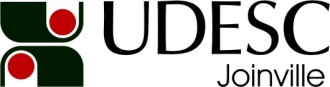 UNIVERSIDADE DO ESTADO DE SANTA CATARINACENTRO DE CIÊNCIAS TECNOLÓGICASDIREÇÃO DE PESQUISA E PÓS-GRADUAÇÃOCOMISSÃO DE PESQUISA - CCT